§2417.  Underwriters' and combination policies1.   Two or more authorized insurers may jointly issue, and shall be jointly and severally liable on, an underwriters' policy bearing their names. Any one insurer may issue policies in the name of an underwriter's department and such policy shall plainly show the true name of the insurer.[PL 1969, c. 132, §1 (NEW).]2.   Two or more insurers may, with the approval of the superintendent, issue a combination policy which shall contain provisions substantially as follows:A.  That the insurers executing the policy shall be severally liable for the full amount of any loss or damage, according to the terms of the policy, or for specified percentages or amounts thereof, aggregating the full amount of insurance under the policy, and  [PL 1969, c. 132, §1 (NEW).]B.  That service of process, or of any notice or proof of loss required by such policy, upon any of the insurers executing the policy, shall constitute service upon all such insurers.  [PL 1969, c. 132, §1 (NEW).][PL 1973, c. 585, §12 (AMD).]3.   This section shall not apply to cosurety obligations.[PL 1969, c. 132, §1 (NEW).]SECTION HISTORYPL 1969, c. 132, §1 (NEW). PL 1973, c. 585, §12 (AMD). The State of Maine claims a copyright in its codified statutes. If you intend to republish this material, we require that you include the following disclaimer in your publication:All copyrights and other rights to statutory text are reserved by the State of Maine. The text included in this publication reflects changes made through the First Regular and First Special Session of the 131st Maine Legislature and is current through November 1. 2023
                    . The text is subject to change without notice. It is a version that has not been officially certified by the Secretary of State. Refer to the Maine Revised Statutes Annotated and supplements for certified text.
                The Office of the Revisor of Statutes also requests that you send us one copy of any statutory publication you may produce. Our goal is not to restrict publishing activity, but to keep track of who is publishing what, to identify any needless duplication and to preserve the State's copyright rights.PLEASE NOTE: The Revisor's Office cannot perform research for or provide legal advice or interpretation of Maine law to the public. If you need legal assistance, please contact a qualified attorney.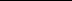 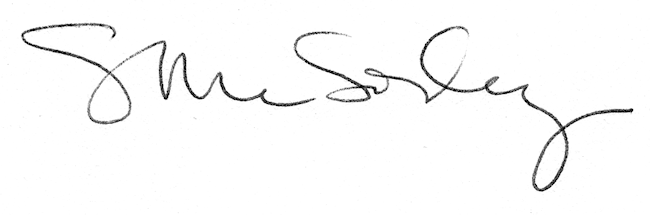 